Oyna! Eğlen! Öğren! / Play! Have Fun! Learn!  OKULUMUZ 3/F VE 3/C SINIFI ÖĞRENCİLERİ ÖĞRETMENLERİ GÜLŞAH BULUT VE SEDEF GÜLER İLE GEÇMİŞTEN GÜNÜMÜZE ÇOCUK OYUNLARINI ARAŞTIRARAK TANITTILAR. OYUN MALZEMELERİNİ KENDİLERİ HAZIRLAYIP HEM EĞLENDİLER HEM DE GEÇMİŞTEN İZLERİ GÜNÜMÜZE TAŞIDILAR.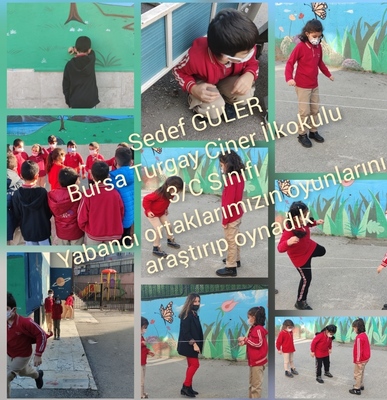 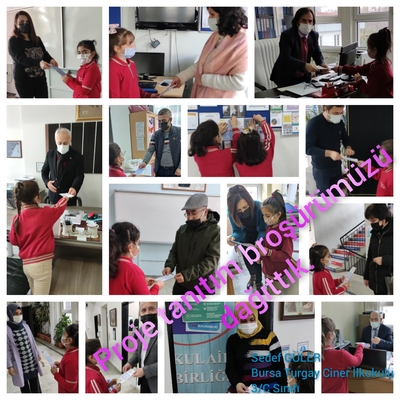 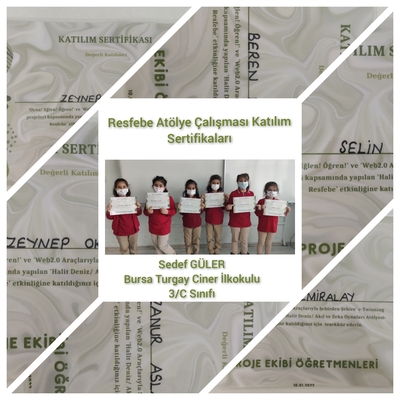 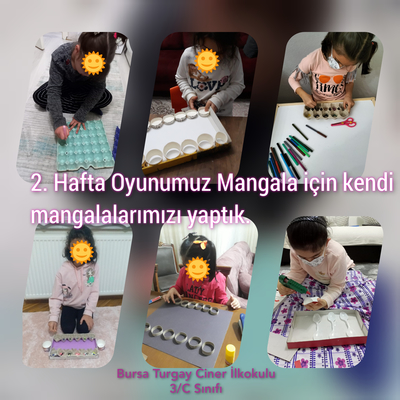 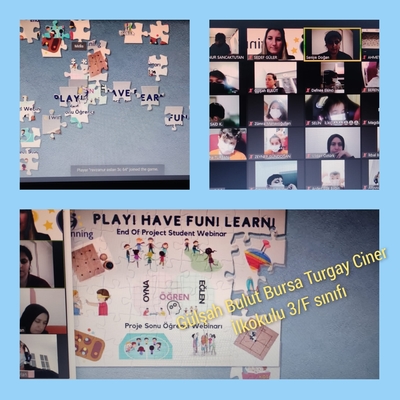 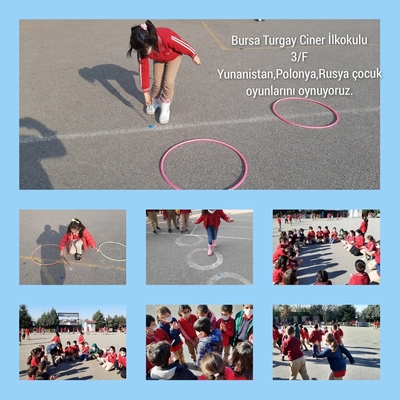 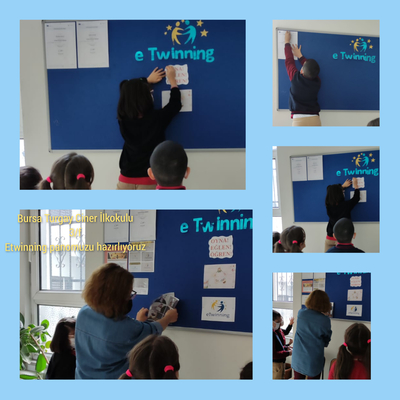 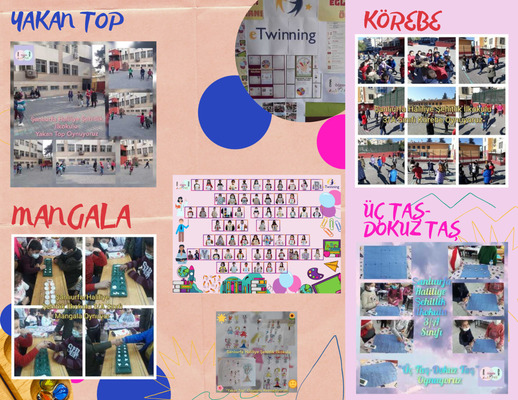 